Тест структуры интеллекта Амтхауэра27. 02.2017 г. среди учеников 8 классов (по желанию) был проведен  тест структуры интеллекта Амтхауэра. Тест предназначен для оценки уровня и структуры интеллектуальных способностей людей в целях профессиональной ориентации. 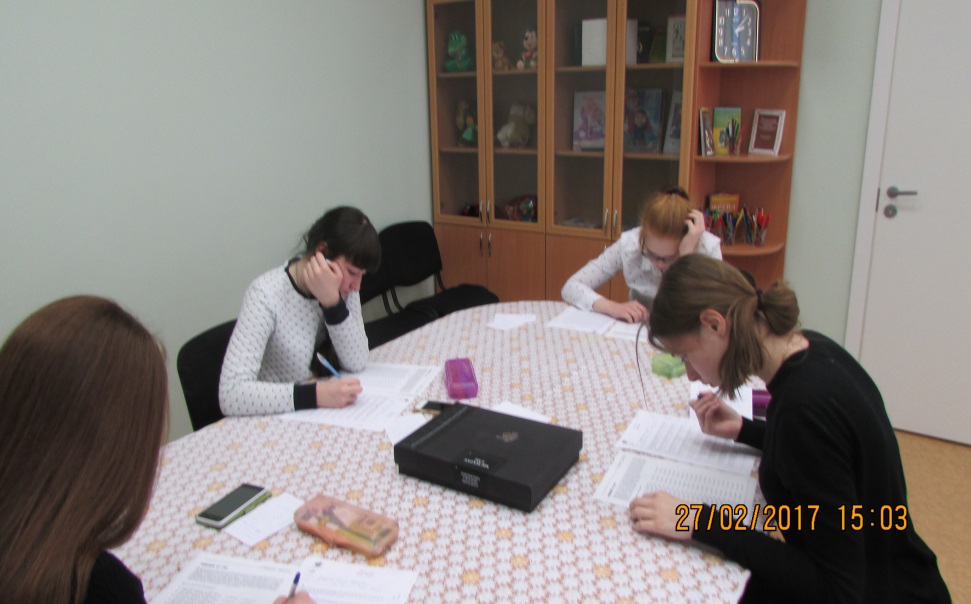 Методика проводилась в групповой форме.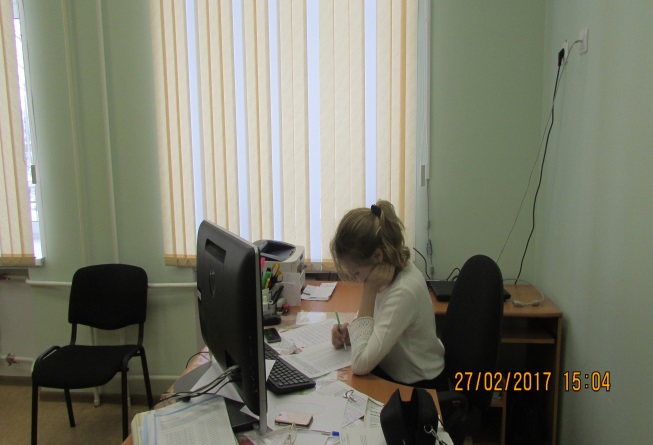 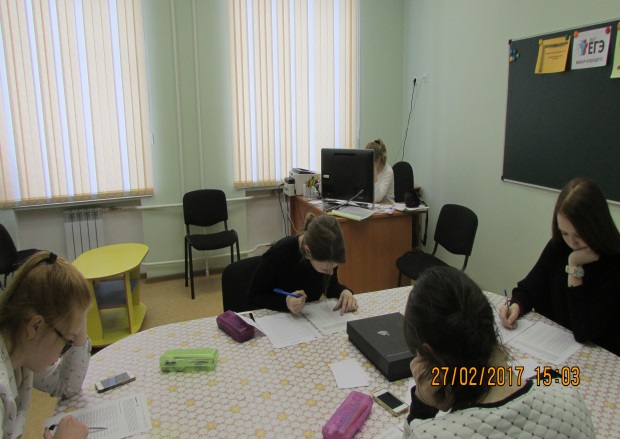 Тест Амтхауэра помог ученикам  изучить структурно-уровневые характеристики интеллекта и определить какой тип высшего образования или деятельности, требующей высшего образования,  сможет освоить. Методика позволила оценить свои способности к естественным, общественным, математическим, техническим наукам, иностранным языкам, предпринимательству, а также к ряду конкретных профессий и прогнозировать успешность обучения и дальнейшей профессиональной деятельности.